Vereinbarung für permanente Veranstaltungsstättenfür einen Veranstaltungsort für eine Veranstaltung nach den Kriterien der Umweltzeichen Richtlinie UZ62 Green Meetings und Green Events 5.1Wir bestätigen die Richtigkeit der gemachten Angaben. Bei Änderung der Betriebsdaten werden wir die Angaben aktualisieren. Ich bin damit einverstanden, dass die Daten elektronisch gespeichert werden, und nur interessierten Firmen zur Erleichterung der Organisation von Umweltzeichen Green Meetings und Green Events zur Verfügung stehen.Abgeschlossen zwischen:Auftraggeber (Veranstalter): Datum, Unterschrift und FirmenstampiglieUnd Auftragnehmer (Location): Datum, Unterschrift und Firmenstampiglie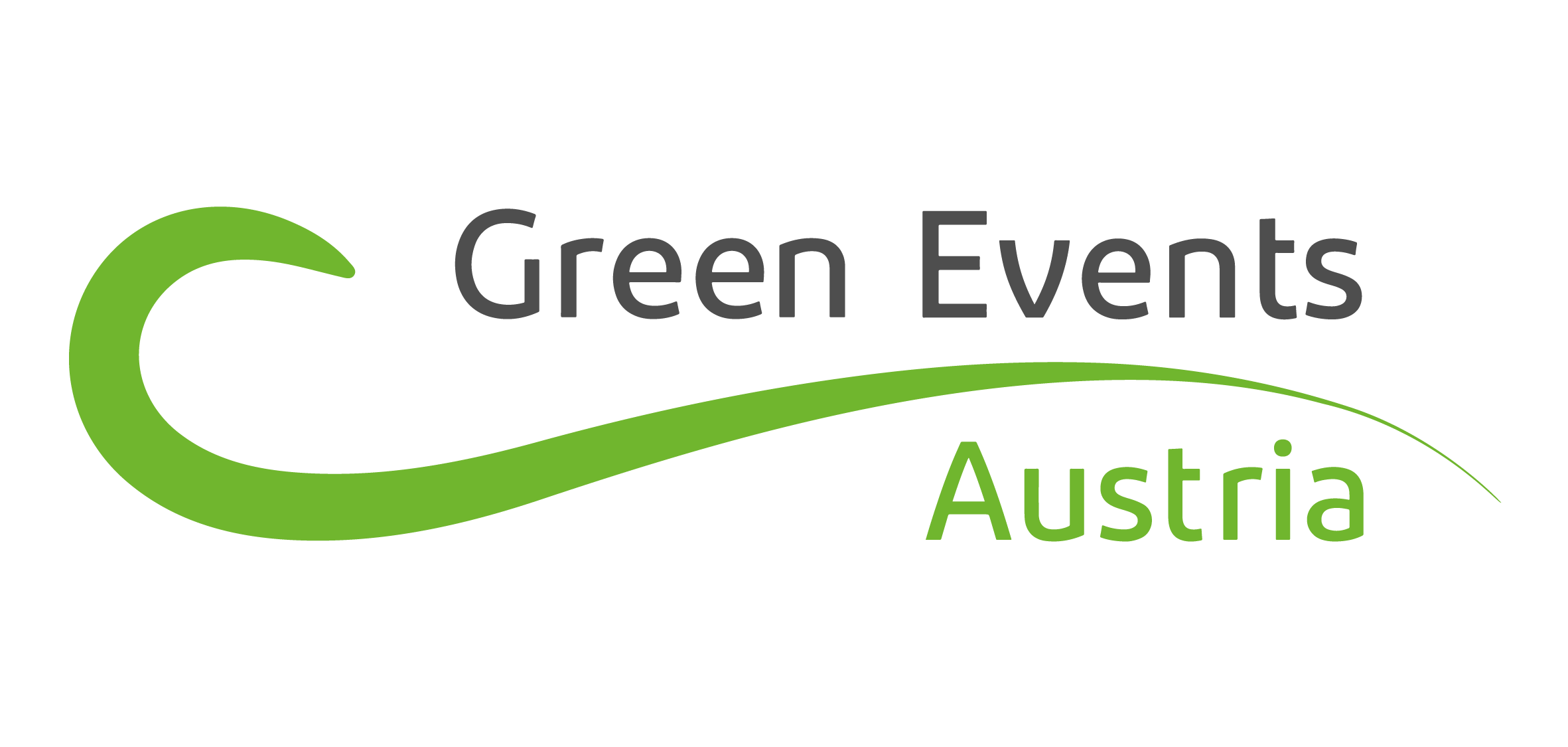 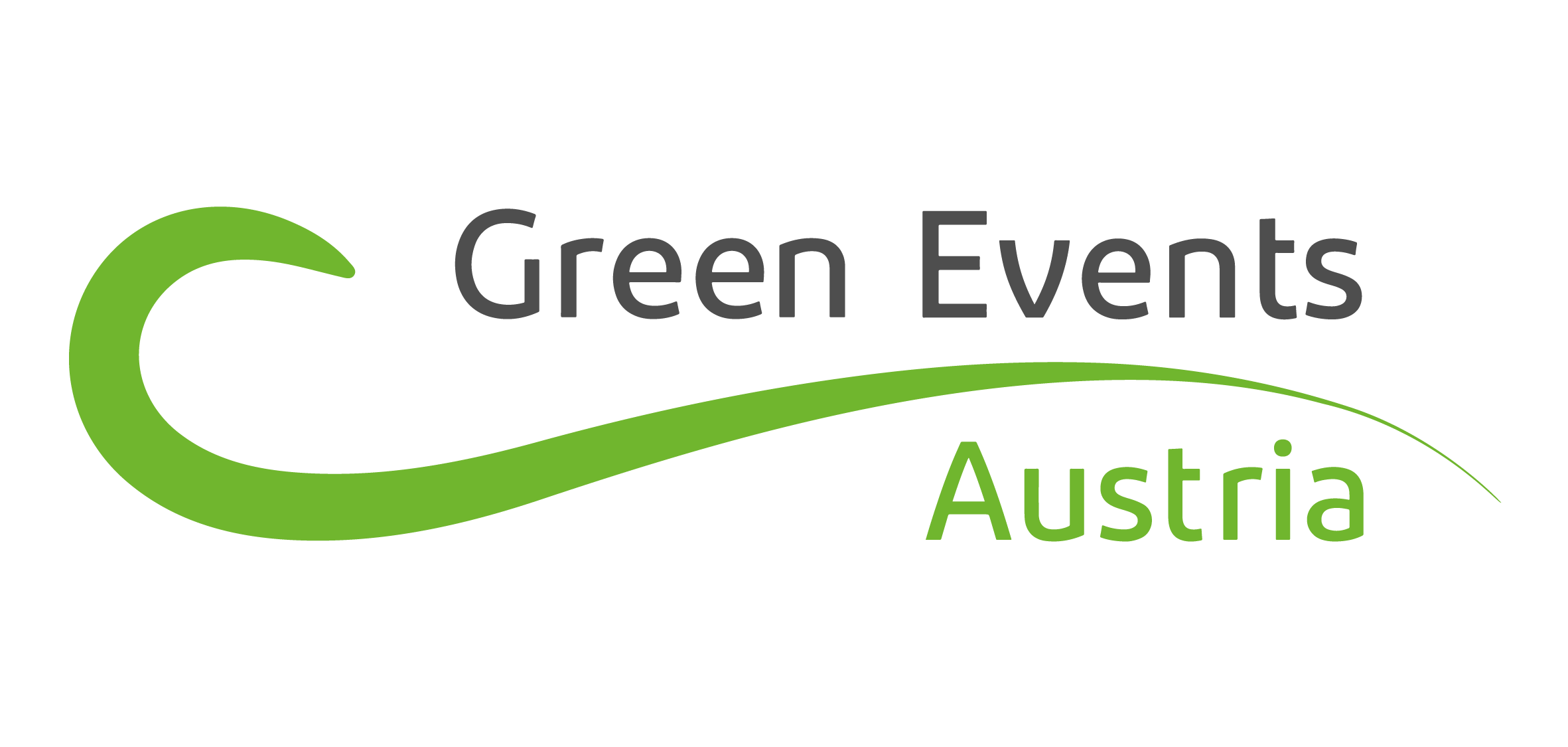 Muss-AnforderungenVerpflichtend werden folgende Punkte zugesagt und deren Umsetzung erklärt:Soll-KriterienDarüber hinaus werden folgende Punkte zugesagt:Name der LocationAnschriftAnsprechpartner:in LocationAnschriftTelefonMailVeranstalter:inAnschriftAnsprechperson TelefonMailVa1Kommunikation der Umweltstandards an VeranstaltungsstättenbetreiberWir informieren den/die Betreiber:in der Veranstaltungsstätte über die Umweltstandards der Veranstaltung.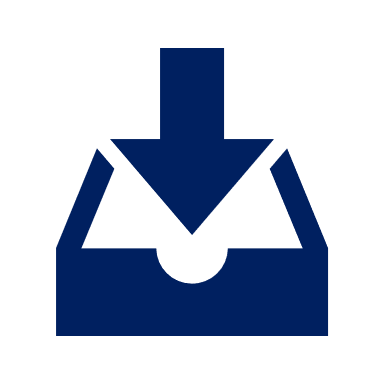 Bitte legen Sie einen Nachweis über die Kommunikation bei. Va2Abfallwirtschaftskonzept des Veranstaltungsortes Die Veranstaltungsstätte UND/ODER das dort eingemietete oder als Generalcaterer tätige Unternehmen ist gesetzlich dazu verpflichtet, ein Abfallwirtschaftskonzept zu führen.  Bitte legen Sie das Abfallwirtschaftskonzept bei, falls vorhanden.Va3Alle (Damen-)Toiletten sind mit einem Abfallbehälter ausgestattet und es ist ein Hinweis vorhanden, Abfall im Behälter statt in der Toilette zu entsorgen.Bitte geben Sie hier den Wortlaut des Hinweises an: Va4 Es werden dauerhafte Gebäude für die Veranstaltung neu errichtetNeu errichtete Gebäude müssen einem nachhaltigen Baustandard entsprechen: klimaaktiv   ÖGNB/TQB mind. 850 Punkte   LEED Gold   BREEAM Excellent    Passivhaus Zudem muss ein nachhaltiges Nutzungskonzept vorliegen.Bitte legen Sie das Nutzungskonzept und andere relevante Unterlagen bei.Va5Umweltstandards der VeranstaltungsstätteDer Betrieb hat innerhalb der letzten 4 Jahre an einem unabhängig überprüften Umweltprogramm teilgenommen, in das der Standort miteinbezogen wurde (bitte kreuzen Sie an):  Österreichisches Umweltzeichen EU Ecolabel EMAS ISO 14001 Ökoprofit Earth Check Green GlobeLegen Sie bitte einen Nachweis (Zertifikat, Urkunde…) bei.Der Betrieb hat folgende Auszeichnungen: klimaaktiv Silber DGNB PLATIN (mind. 90% Erfüllungsgrad) LEED Platin (mind. 90 Credits) BREEAM outstanding (mind. 90% Systemerfüllungsgrad)Legen Sie bitte einen Nachweis (Zertifikat, Urkunde…) bei.Va6Die Veranstaltungsstätte verfügt über erweiterte Umweltstrategien: Umweltkonzept und/oder Nachhaltigkeitskonzept Energiebuchhaltung Berechnung der Treibhausgasemissionen und daraus abgeleitete MaßnahmenBitte legen Sie die jeweiligen Unterlagen bei.Va7Barreriefreiheit Die Mindestanforderungen einer barrierefreien Veranstaltungsstätte gemäß ÖNORM B1600 werden erfüllt. Die barrierefreie Ausstattung der für die Veranstaltung relevanten Bereiche entspricht den Mindestanforderungen bzw. Grundvoraussetzungen der ÖNORM B1603. Die Website der Veranstaltungsstätte ist barrierefrei laut W3C Der Betrieb hat und kommuniziert aktiv ein Accessibility Statement, das die Nutzbarkeit für Besucher:innen mit Behinderung, die gegebene barrierefreie Ausstattung und eine Qualitäts-Bewertung umfasst.Legen Sie bitte einen Nachweis bei.Va8 Dokumentation des energetischen GebäudestandardsDie Veranstaltungsstätte hat einen Energieausweis gemäß OIB 6 ODER kann die energietechnische Qualität ihrer Bauten belegen (z.B. OIB 6, Energiekennzahl).Legen Sie bitte einen geeigneten Nachweis bei (z.B. Energie- oder Gebäudeausweis oder Prüfung/Bericht eines:r Sachverständigen.)Va9Erweitertes Energiekonzept zur Optimierung des EnergieverbrauchsDie Veranstaltungsstätte verfügt über ein mehrjähriges Programm zur Optimierung der Energieeffizienz (Heizung, Warmwasser, Kühlung, Beleuchtung, Dämmstandards), mit Zielwerten, Maßnahmen und Umsetzungsplan. Das Programm muss von der Geschäftsführung (Vorstand, Eigentümervertretung) beschlossen sein.Bitte legen Sie das Programm oder ein anderes geeignetes Dokument bei.Va10Energiesparende Beleuchtungstechnik in Veranstaltungsbereichen Mindestens 80% der Leuchtmittel in den Veranstaltungsbereichen sind energiesparen (LED und/oder Energieeffizienzklasse A). Dies gilt nicht für Glühlampen, deren physikalische Eigenschaften einen Ersatz durch Energiesparlampen. Es werden im Veranstaltungsbereich Zeitschaltuhren und Bewegungsmelder eingesetzt.Va12Nachhaltige Beschaffung veranstaltungsrelevanter Geräte und Materialien Von den vom Betrieb für Tagungen und Seminare zur Verfügung gestellten elektronischen Bürogeräten (PC, Monitore, Faxe, Drucker, Scanner, Kopiergeräte) erfüllen mindestens 50 % den jeweils aktuellen Standard des Energy Star oder sind TCO certified oder mit einem Umweltzeichen nach ISO Typ 1 ausgezeichnet.  Vom Betrieb für Tagungen und Seminare zur Verfügung gestellte Schreibwaren aus Papier (z.B. Schreibblöcke, Druckerpapier, Flipchart-Blöcke) sind mit einem Umweltzeichen nach ISO Typ 1 zertifiziert, oder aus 100% Recyclingpapier und total chlorfrei gebleicht (TCF). Vom Betrieb für Tagungen und Seminare zur Verfügung gestellte andere Büromaterialien (z.B. Stifte) sind mit einem Umweltzeichen nach ISO Typ 1 zertifiziert, oder aus nachwachsenden Rohstoffen.Bitte legen Sie die Namen und Marken der Produkte bei.Va12Strom aus erneuerbaren Energiequellen 100% des Stroms, der von der Veranstaltungsstätte bezogen wird, stammen aus erneuerbaren Energiequellen (Wind, Sonne, Erdwärme, Wellen und Gezeitenenergie, Wasserkraft, Biomasse und Biogas)Bitte legen Sie einen Nachweis bei, aus dem zweifelsfrei die Art und der Anteil der erneuerbaren Energiequellen hervorgehen (Stromrechnung, Energieliefervertrag oder Ähnl.)Va13Ökostrom mit UmweltzeichenDer von der Veranstaltungsstätte bezogene Strom trägt das Österreichische Umweltzeichen.Bitte legen Sie einen Nachweis bei, aus dem eindeutig die Umweltzeichen-Zertifizierung hervorgeht.Va14Betriebseigene Energieerzeugung aus erneuerbaren EnergiequellenDie Veranstaltungsstätte verfügt über ein eigenes System zur Erzeugung von Strom oder Warmwasser oder Raumkühlung aus Sonnen-, Wasser- oder Windenergie, Erdwärme, Biomasse oder Geothermie.So setzen wir das Kriterium um: Va15Energieeinkauf aus erneuerbaren EnergiequellenExtern erzeugte und eingekaufte Energie zu Heizzwecken, zur Kühlung oder zur Warmwasseraufbereitung stammt nachweislich aus erneuerbaren Energiequellen. Wärmepumpen werden als erneuerbar angesehen, wenn der Strom aus 100% erneuerbaren Quellen stammt. Wärmepumpen können dann als erneuerbar angesehen werden, wenn der Strom aus 100% erneuerbaren Quellen stammt. zu mehr als 50% zu 100%Bitte erklären Sie wie die Energieversorgung verteilt ist, Sie können auch ein Dokument beilegen.Va16Ein- und Ausschalten von Licht, Heizung und/oder KlimaanlageLicht, Heizung und Klimaanlage sind so ausgerüstet, dass sie sich bei geöffneten Fenstern oder dem Verlassen des Seminarraumes automatisch ausschalten. Ein entsprechender Hinweis wird angebracht. ODER
Das Personal wird angewiesen Heizung und Klimaanlage in nicht genutzten Räumen auszuschalten oder zu drosseln.So setzen wir das Kriterium um:Va17Maßnahmen zur Einsparung von Trinkwasser alle WC-Spülkästen verfügen entweder über eine automatische oder manuell zu bedienende Spülstoppstaste oder ein 2-Tastensystem oder sind auf max. 6 Liter Spülmenge ausgelegt. – wie viele %:  Urinale sind wasserlos oder mit einer automatischen (zeitlich begrenzten) oder manuellen Steuerung ausgerüstet, so dass keine kontinuierliche Spülung erfolgt und dass ein ununterbrochenes Spülen vermieden wird. – wie viele %:  Der Wasserduchfluss von Wasserhähnen in den Sanitäranlagen beträgt unter 9 L/Minute – wie viele %:  Wasserhähne in den Sanitätanlagen sind mit einer automatischen Steuerung ausgerüstet. – wie viele %:  Regenwasser und/oder Grauwasser wird gesammelt und im Betrieb verwendet (z.B. für Bewässerung, Toilettenspülung o.a.) – wie viele %: Va18ReinigungDer Betrieb verwendet zumindest drei der folgenden Produkte mit Umweltzeichen (gemäß ISO Typ-1) oder gelistet in der Datenbank Ökorein von DIE UMWELTBERATUNG:  Handspülmittel – welche:  Reiniger für Spülmaschinen – welche: Waschmittel – welche: Allzweckreiniger – welche: Sanitärreiniger – welche: Das Reinigungspersonal wird in der sparsamen Verwendung und dem richtigen Umgang mit Reinigungsmitteln sowie ergonomischem Arbeiten geschult. Va19Betriebliches MobilitätsmanagementDie Veranstaltungsstätte besitzt ein betriebsspezifisches Mobilitätskonzept zur
umweltverträglichen betrieblichen Mobilität und Transportrationalisierung, setzt dieses um und entwickelt es weiter. Die Maßnahmen des betrieblichen Mobilitätsmanagements umfassen eine effiziente Nutzung der Betriebsflächen und Fahrzeuge, die Umstellung des Fuhrparks auf umweltverträglichere Technologien und eine Rationalisierung der Transportvorgänge ebenso, wie eine verstärkte Nutzung umweltverträglicher Verkehrsmittel (zu Fuß gehen, Rad, öffentlicher Verkehr) und die Einbindung der Mitarbeitenden.Bitte legen Sie das Mobilitätskonzept der Veranstaltungsstätte bei.Va20Elektro-Tankstellen
In der Veranstaltungsstätte sind selbstbetriebene Ladestationen oder Ladestationen in Kooperation mit Energieversorgern vorhanden, für die 100% Strom aus erneuerbaren Energiequellen eingesetzt wird und die von Veranstaltungsteilnehmenden genutzt werden können. (Strom aus erneuerbaren Quellen: Wind, Sonne, Erdwärme, Wellen und Gezeitenenergie, Wasserkraft, Biomasse und Biogas).Bitte legen Sie eine Bilddokumentation bei, und eine Rechnung/-Liefervertrag mit Stromkennzeichnung. Bei erneuerbarem Eigenstrom: Bilddokumentation.Va21FahrradabstellplätzeIn der Veranstaltungsstätte sind Fahrradabstellplätze für Veranstaltungsteilnehmende vorhanden:  1 Stellplatz je 50 Besucher:innenplätze bei Veranstaltungsstätten von überörtlicher Bedeutung ODER 1 Stellplatz je 10 Besucher:innenplätzen bei kleineren Veranstaltungsstätten.Bitte geben Sie hier die Veranstaltungskapazität an:Bitte geben Sie die durchschnittliche Auslastung an:Bitte geben Sie die Anzahl der vorhandenen Fahrradabstellplätze an: Nur für SportstättenNur für SportstättenVa22Barrierefreiheit von Sportstätten Die Sportstätte beschreibt ihre Zugänglichkeit und Ausstattung für verschiedene Einschränkungen im Bereich für Aktive und im Publikumsbereich (Accessibility Statement (Barrierefreiheitserklärung) z.B. über barrierecheck.at)  Die barrierefreie Zugänglichkeit und Ausstattung ist in allen Bereichen durchgängig gegeben und durch ein externes Gutachten bestätigt (z.B. vom ÖISS – Österreichisches Institut für Schul- und Sportstättenbau) Bitte legen Sie das Access Statement bzw. ein externes Gutachten bei.Va23Beleuchtung mit LEDSportplätze und/oder Sporthallen werden ausschließlich mit LED beleuchtet.Bitte beschreiben Sie hier, wie das Kriterium erfüllt wird:Va24Grünflächen Die bestehende Bepflanzung von Freiflächen besteht aus: insekten-, vogel- und bienenfreundlichen heimischen Pflanzen und Sträuchern heimischen und/oder nichtinvasiven gebietsfremden ArtenBitte erklären Sie, wie das Kriterium erfüllt wird: Va25Rasenflächen auf Sportplätzen Rasenflächen werden bedarfsgerecht gedüngt (Düngermenge wird abgestimmt auf Nährstoffbedarf, Jahreszeit, Witterung, etc.) Es kommen keine insektenschädlichen Herbizide zum Einsatz.Legen Sie bitte eine Erklärung oder Dokumentation zum Grünflächenmanagent bei (muss Methoden, Produkte, Pläne enthalten.)Va26Alternative WassernutzungDer Betrieb verwendet auf seinem Gelände Wasser aus den folgenden alternativen Quellen als Betriebswasser (d.h. nicht für Hygienezwecke oder als Trinkwasser): wideraufbereitetes Wasser oder Grauwasser aus Duschen und/oder Waschbecken ODER gesammeltes Regenwasser oder Kondenswasser von Heizungs-, Lüftungs- oder Klimaanlagen. Andere: Va27Sparsame Bewässerung Der Betrieb hat ein dokumentiertes Verfahren für die Bewässerung von
Freiflächen/Pflanzen, einschließlich Details dazu, wie der Wasserverbrauch reduziert und die Bewässerungszeiten optimiert wurden. Dies kann auch die Nichtbewässerung von Freiflächen einschließen. ODER Der Betrieb benutzt ein automatisches System, das die Bewässerungszeiten und den Wasserverbrauch der Bewässerung der Gärten und Pflanzen im Außenbereich optimiert.Bitte erklären Sie wie das Kriterium erfüllt wird: